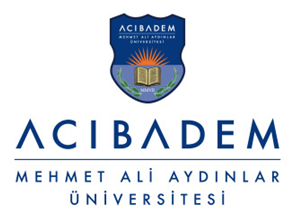                                                                                                	                      ACU SÖZLEŞME NO:  ………NETWORK SİSTEMİ ALIM SÖZLEŞMESİMADDE 1:  TARAFLARİşbu Network Sistemi Alım Sözleşmesi  (Bundan böyle “Sözleşme” olarak anılacaktır.) bir taraftan İçerenköy Mah. Kayışdağı Cad. No:32 34752 Ataşehir/İSTANBUL adresinde mukim İstanbul Ticaret Odasına 927347/ ticaret sicil numarasıyla kayıtlı ACIBADEM MEHMET ALİ AYDINLAR ÜNİVERSİTESİ (Kozyatağı Vergi Dairesi –  005 052 1966 Vergi Numarası) (Bundan böyle "Acıbadem" olarak anılacaktır) ve diğer taraftan …………………………………………………………….. adresinde mukim………………. Ticaret Odasına ……………… ticaret sicil numarasıyla kayıtlı…………………………………………………………………..  (Bundan böyle “Firma" olarak anılacaktır), (Bundan böyle Firma ve Acıbadem ayrı ayrı “Taraf” ve birlikte “Taraflar” olarak anılacaktır.)arasında aşağıdaki hüküm ve esaslar dahilinde imzalanmıştır. İşbu Sözleşme ya da herhangi bir eki, Tarafların karşılıklı yazılı mutabakatı olmadan değiştirilemez veya tadil edilemez.  Bu Sözleşme hükümlerinden herhangi bir feragat her iki Tarafça imzalanmadıkça ve yazılı olarak yapılmadıkça geçerli ve bağlayıcı olmaz. Bu Sözleşme ve onun ilgili Ekleri, taraflar arasında varılan anlaşmanın tamamını oluşturur ve taraflar arasında bu teklif ile ilgili daha önce yapılmış diğer tüm haberleşme, kontrat, yazılı veya sözlü teklifin ve anlaşmanın yerine geçer.MADDE 2: KONU  Bu Sözleşmenin konusu, EK-1’de yer alan Network Sistemi alımının (bundan böyle Sistem olarak anılacaktır) ihale dokümanını oluşturan belgeler içerisinde yer alan İdari ve Teknik Şartnamelere uygun olarak Acıbadem’e montajının yapılarak bir bütün olarak çalışır vaziyette, teslim edilmesi ve ilgili maddelerde tanımlanan koşullar uyarınca garanti hizmetinin verilmesidir. MADDE 3: SÖZLEŞMENİN YÜRÜRLÜĞE GİRMESİ Bu Sözleşme imza tarihinde yürürlüğe girecektir.MADDE 4: SÖZLEŞME SÜRESİ  Bu Sözleşme aşağıdakilerden hangisi daha sonra gerçekleşirse onun gerçekleşme tarihinde sona erer:Firma‘nın tüm taahhütlerini yerine getirdiğinin taraflarca bir kabul protokolü ile belgelendirilmesi Taraflarca tespit edilmiş garanti süresinin bitmesiMADDE 5: SÖZLEŞME TUTARI  İşbu Sözleşmenin konusunu oluşturan EK-1’deki Sistem için toplam …………………….. (…………………………)’TL+KDV’dir.Firma, Sözleşme süresi içinde herhangi yetkili bir makam tarafından ödenmesi zorunlu kılınan vergi, resim, harç, fon veya enflasyon artışı gibi malî sebeplerden ötürü Sözleşme bedelinde bir artış talep etmeyecektir.MADDE 6: ÖDEME KOŞULLARI  6.1. Ödemelerde geçerli para birimi Türk Lirasıdır. Fatura bedeli, faturanın kesildiği ayı takip eden ayın son gününde ödenecektir.6.2. Ödemeler ilgili ayın son günü fatura üzerinde yazılı olan Firma’nın banka hesabına havale/eft yoluyla yapılacaktır. Son gününün hafta sonu ve/veya resmi tatile denk gelmesi halinde ise takip eden ayın ilk iş günü ödeme gerçekleştirilecektir.6.3. Alım hususunda, Acıbadem'in Teşvik Belgesi kullanılarak işlem yapması durumunda (KDV muafiyeti bulunmaktadır), Firma alım çerçevesinde kesilecek olan faturadaki malzeme tanımlarını Acıbadem ile paylaştıktan sonra mevcut Teşvik Belgesi ve Global Listesine ekleme yapacaktır. Acıbadem'in Teşvik Belgesinden yararlanmama durumunun oluşması halinde, Sistem’in satış ve ithalatına ait KDV ödemeleri Acıbadem tarafından karşılanacaktır.MADDE 7: BEDELSİZ ÜRÜNLER  Firma, Sözleşme konusu Sistem’in garanti süresi içinde, tüm donanım/yazılım yükseltme ve güncellemelerini ücretsiz olarak sağlayacak ve uygulayacaktır.MADDE 8: UYGULAMA8.1. Acıbadem’in Sistem için verdiği siparişler, Firma tarafından yeni parçalardan üretilmiş olarak  karşılanacaktır.8.2. Sistem’in Acıbadem’de montaja hazır halde bulundurulması, teslim öncesi Acıbadem’in teyidini almak koşulu ile yapılacaktır. 8.3. Sistem’e ait seri numaraları, tam ve eksiksiz liste halinde Firma tarafından Acıbadem’e teslim edilecektir. 8.4. Sistem içerisinde yer alan ürünlerin monte edileceği mahallerin montaja hazır hale getirilmesi için gerekli her türlü plan ve proje çalışması Acıbadem tarafından, donanımların nakliye aracından alınarak bina içindeki ilgili yerlerine taşınması, montajı, Sistemin’in diğer cihazlar ile olan her türlü bağlantılarının yapılarak tam ve eksiksiz bir şekilde çalışır hale getirilmesi, Firma tarafından gerçekleştirilecek olup ilgili sürelere uyulmaması neticesinde Acıbadem bünyesinde oluşabilecek her türlü zarar ve ziyandan Firma sorumlu olacaktır. 8.5. Montaj esnasında meydana gelebilecek ve Firma’nın sebebiyet verdiği her türlü inşaat, mekanik ve elektrik ile ilgili hasar ve zararlardan, tüm iş kazalarından Firma sorumlu olacak; bu sebeple ortaya çıkabilecek her türlü ek maliyetler, yasal sorumluluklar Firma’ ya ait olacaktır. Buna ilaveten, montaj esnasında oluşabilecek ve Firma’nın sebebiyet verdiği her türlü kaza ve benzeri istenmeyen durumlardan Firma sorumlu olup, bunlardan doğabilecek doğrudan ve dolaylı zararların ve taleplerin karşılanması Firma’ nın sorumluluğundadır. 8.6. Montajı yapılan Sistemin’in eksik veya kusurlu olduğunun saptanması üzerine saptanan eksiklikler ve söz konusu eksikliklerin giderilmesi için Acıbadem tarafından belirlenecek bir süre yazılı olarak Firma’ya bildirilecektir. Bu süre 30 (otuz) günden fazla olamaz. Firma kendisine verilen süre içinde ve her türlü malzeme ve işçilik dahil olmak üzere bu eksiklikleri ücretsiz olarak gidermeyi kabul, beyan ve taahhüt eder.8.7. İşbu Sözleşme Taraflar arasında herhangi bir alt işverenlik ilişkisi yaratmamakta olup gerek hizmetin sunulması sırasında, gerekse de tarafların herhangi bir çalışanının veya ifa yardımcısının, işbu Sözleşme altındaki yükümlülüklerinin ifası sırasında meydana gelebilecek her türlü haksız fiil teşkil eden olay veya eylemlerinden ve 3. şahıslara verebilecek maddi ve manevi her türlü zarardan ve/veya her türlü mevzuata aykırılık ve işbu aykırılıklardan kaynaklanan üçüncü şahıs ve kurum talepleri nedeniyle münhasıran tarafların kendileri sorumludur. Tarafların, işbu Sözleşmenin ifası kapsamında uğrayabileceği olumlu/olumsuz tüm zarar ve ziyanı talep hakkı ile Sözleşmeden ve yasalardan doğan hakları da saklıdır.8.8. Firma , Sistem destek ve SLA süresi kapsamında aşağıdaki süre ve zamanlar içerisinde müdahale edecektir.Telefon ile acil bildirimlerde en geç 30 dk içerisinde uzaktan erişim ile müdahale edilmeli.E-posta veya kayıt yolu ile açılan bildirimlere maksimum 1 saat içerisinde müdahale edilmeli.Firma yetkilisine 7 gün x 24 saat ulaşılabilir durumda olunmalı ve çağrılara en geç 1 saat içerisin de dönüş yapılmalıdır. Bakım, güncelleme ve acil olmayan bildirimlerde maksimum 24 saat içerisinde müdahale edilmelidir.Fiziki müdahale gerektiren acil durumlarda en geç 4 saat içerisinde müdahale edilmeli ve yaşanabilecek olağan dışı durumlarda cihaz değişimi için yedek cihazın konumlandırılabilecek durumda olunması gerekir.Destek paketi süresi 3 yıl olacaktır.MADDE 9: EĞİTİM  Acıbadem tarafından belirlenecek  ve Sistemi’i kullanmakla görevli çalışanlara, Sistem’in montajı sırasında ve en son Sistem’in komple çalışır vaziyette tesliminden itibaren Acıbadem ve Firma’nın mutabık kaldıkları bir tarihte Firma tarafından Kullanıcı Eğitimi verilecektir. MADDE 10: KESİN KABUL   Firma tarafından işin tamamlandığı bildirildikten sonra Sistem’in “Kesin Kabulü” Acıbadem’in belirleyeceği bir komisyon tarafından yapılacaktır. Kesin Kabul verilmiş olması, Sistem’in belirli bir süre kullanılması sonucunda anlaşılabilecek olan gizli ayıplar, performans eksikliği vb. hususların varlığı halinde Firma’nın bu hususlardan kaynaklanan sorumluluğunu ortadan kaldırmaz. Firma, bu hususlardan kaynaklanan eksiklikleri ücretsiz olarak giderecektir.“Kesin Kabul” işleminin yapılamaması hallerinde, Acıbadem’in Sözleşmeden dönme hakkı saklıdır. MADDE 11: ZORUNLU NEDENLER    Taraflar, işbu Sözleşmeden doğan yükümlülüklerini doğal afetler, genel grev, genel salgın hastalık ve seferberlik hali ile sınırlı olan mücbir sebeplerden dolayı yerine getirememesi durumunda Sözleşmeyi tek taraflı feshedebilir. Böyle bir durumun varlığı halinde, otuz (30) gün boyunca işbu Sözleşmenin ifası kapsamında yükümlülüklerini yerine getirmeyen Taraf temerrüde düşmüş sayılmayacaktır. Bu sebeplerin geçerli olması için, Taraflardan kaynaklanan bir sorunun ileri gelmemiş ve taahhüdün yerine getirilmemesine engel nitelikte olması, ilgili yükümlülükleri yerine getirilmemesi, Tarafların bu engeli ortadan kaldırmaya gücü yetmemesi, mücbir sebeplerin yerine geldiği tarihi izleyen en geç 1 (bir) hafta içerisinde tarafların yazılı olarak bildirimde bulunması ve bu durumun yetkili merciler tarafından belgelendirilmesi zorunludur. Bu durumun 30 (otuz) günü geçmesi halinde Acıbadem o güne kadar teslim edilen malların bedelini ödemek veya malları iade etmek şartı ile Sözleşmeyi fesh etmek ve o güne kadar ödemiş olduğu tutarların iadesini isteme hakkına sahiptir.MADDE 12: GARANTİ    12.1. Firma teslim ettiği Sistem ve hizmetin kusursuz ve Üreticinin belirttiği spesifikasyonlara uygun olduğunu, “Kesin Kabul” tarihinden itibaren her türlü imalat, montaj, malzeme ve işçilik hatalarına karşı 3 (üç) yıl süre ile garanti eder. Firma ayrıca Sistem’i oluşturan cihazların ve yazılımların birbirleriyle uyumlu olacaklarını ve birlikte çalışabileceklerini de garanti eder. 12.2. Sistem’de değişecek yedek parçaların veya değişen cihazın Garanti Süresi hangisi daha fazla ise, ya takıldığı cihazın veya değişen cihazın kalan Garanti süresinin sonuna kadar veya takıldığı veya değiştiği günden itibaren 6 (altı) ay olacaktır.12.3. Garanti süresi boyunca Sistem’in kalitesi, sağlamlığı, yeni ve kusursuz olduğu Firma ‘nın garantörlüğü altındadır. Garanti süresi boyunca Firma tarafından ücretsiz olarak yapılacak olan periyodik Bakım işlemleri ve bu işlemlerde değişmesi gerekli parçalar, arızalanan yedek parçaların değişimleri, güncelleme, yükseltme ve diğer hizmetlerin saatleri Acıbadem Bilgi Sistemleri tarafından belirlenecektir. 12.4. “Kesin Kabul” tarihinden itibaren tüm Sistem’in kesintisiz çalışmasını sağlayacak şekilde, kullanılması gerekli sarf, bakım/onarım malzemeleri ve yedek parçalar için (minimum) zorunlu stok niteliğini ve miktarını saptamak ve bulundurmak Firma’nın sorumluluğundadır. 12.5. Firma teslim ettiği Sistem’in ihale dokümanları içerisinde yer alan Teknik Şartnameye tam ve eksiksiz olarak uyduğunu garanti eder. 12.6. Garanti edilen Sistem ve hizmete garanti süresi içinde kullanıcı hatası hariç, imalat ve montaj hatalarından dolayı bir yenileme ve/veya bir tamirat söz konusu olduğu takdirde Firma bu yenileme ve/veya tamiratı herhangi bir ek bedel talep etmeksizin yerine getirecektir.12.7. Garanti süresi içerisinde ortaya çıkan kusurların giderilmesi için ödenmesi zorunlu tüm vergi, resim, harç, gümrük, taşıma, sigorta vb. masrafları Firma tarafından karşılanacaktır.12.8. Sistem’in garanti süresi içinde garanti edildiği şekilde çalışmaması durumunda Firma, 1) ilgili cihazı garanti edildiği şekilde çalışır duruma getirme veya 2) cihazı işlevsel olarak en azından eşdeğer bir cihaz ile değiştirme veya 3) cihazı Acıbadem’den geri alma (“İade”) yükümlülüğü altına girdiğini kabul ve taahhüt eder. Söz konusu seçeneklerin hangisinin kullanılacağı Acıbadem’in münhasır takdir yetkisindedir, Firma seçeneklerinden herhangi birini sağlamakla yükümlüdür. İade durumda, Acıbadem’in ilgili cihaz için ödemiş olduğu fatura tutarı, Firma tarafından Acıbadem’e, Acıbadem’in ilk talebi üzerine nakden ve defaten geri ödenir. 12.9. Firma garanti süresinin bitiminden itibaren 10 (on) yıl süre ile Acıbadem’e yedek parça temin etmek zorundadır. Bu süreler içerisinde Firma’nın iflası, el değiştirmesi, distribütörlük değişikliği vb. gibi durumlardan dolayı Acıbadem’e yedek parça temin edememesi halinde Firma, Acıbadem’e EK-1’de yer alan Sistem bedelinin veya kusurlu olan ürün fiyatlarının % 0,1 (binde bir) tutarında günlük ceza ödemekle yükümlüdür.MADDE 13: İŞ SAĞLIĞI VE GÜVENLİĞİ MADDESİ13.1. Firma, İş Sağlığı ve Güvenliği Kanununun gereği olarak bünyesinde İSG Uzmanı ve İşyeri Hekimi bulundurduğunu (bordrosunda çalışanlar içerisinden yaptığı sözleşmesi ile beraber), veya İSG hizmetini yahut İşyeri Hekimliği hizmetini dışarıdan aldığını (OSGB Sözleşmesi ile beraber) belgelemekle yükümlüdür. Firma ayrıca, hizmeti vermekle görevli çalışanlarının; görevleri ile ilgili risk analizi raporlarını, İş Sağlığı ve Güvenliği konusundaki eğitimlerine ilişkin belgelerini, Mesleki eğitim (özel uzmanlık gerektirenler için) durumlarını gösterir belgelerini, her türlü araç-makine kullanımı için gerekli belgelerini ve İşe giriş ve periyodik muayenelerine ilişkin belgelerini Acıbadem’e sağlamakla yükümlüdür. Firma, ortak kullanım alanlarını dikkate alarak, buralarda Acıbadem tarafından iş sağlığı ve iş güvenliğine ilişkin olarak belirlenen genel kurallara ve yasal mevzuatta belirlenen tedbirlere kendi işçilerinin uymalarını sağlamayı kabul eder. Firma, işçilerini yapılacak iş ve riskler konusunda bilgilendirerek, işleri ile ilgili olmayan bölümlere girmemeleri ve müdahale etmemeleri konusunda kesin önlem alacaktır. 13.2.Firma, İş Sağlığı ve Güvenliği Kanunu ve işbu Sözleşmenin ifası kapsamında Acıbadem’in uğrayabileceği her türlü zararı karşılamayı gayrikabili rücu kabul, beyan ve taahhüt eder. MADDE 14: KESİN TEMİNAT14.1. Firma, bu Sözleşmeden doğan yükümlülüklerini yerine getirip sonuçlandırıncaya kadar Sözleşme tutarının %6 (yüzde altı)’sı oranında ve garanti süresinin sonuna kadar geçerlilik süresi olan bir kesin teminat mektubunu Acıbadem’e verecektir. Sözleşme bedelinde artış olması halinde, aynı oranda ilave ek teminat mektubu Acıbadem’e verilecektir.14.2. Firma’nın verdiği ek teminat mektubunun süresi Garanti süresinin sonuna kadardır. Süre uzatımı, cezalı çalışma gibi Sözleşme süresinin aşılması hallerinde teminat mektubunun süresi, uzatılan süreye uygun olarak yenilenir.14.3.  Firma’nın sorumluluğu teminatı ile sınırlı değildir.14.4. Firma’nın kesin teminat mektubunun iade edilmesi için aşağıdaki şartların tümünün yerine gelmesi ve/veya Firma tarafından eksiksiz olarak tamamlanması gerekmektedir.Garanti süresi bitimi ve Sözleşmenin kapsadığı süreç içinde oluşan tazmin edilmeyi gerektiren tutar(lar)ın Acıbadem’e ödendikten sonra iadesini ifade etmekte olup ilgili şartların tümünün yerine getirilmesi.MADDE 15: GİZLİLİK15.1. Tarafların her biri Sözleşme dolayısı ile diğer taraftan edinmiş oldukları her türlü bilgi ve belgeyi  gizli bilgi ve ticari sır olarak kabul etmeyi, karşı tarafın yazılı izni olmadan, kanuni zorunluluklar hariç hiçbir kişi, kurum ve kuruluşla paylaşmamayı, çalışanlarının da bu yükümlülüklere aynen riayet etmesini sağlayacağını peşinen kabul ve taahhüt eder. 15.2. Bu Sözleşme dolayısıyla edinilen kişisel bilgiler ve Sözleşme’nin ifası sırasında Firma’nın Acıbadem’den edindiği kişisel bilgiler, sadece Sözleşmenin muhatabı olan Tarafların ilgili birim yetkililerine verilmiş olup bu bilgiler üçüncü kişilere aktarılmamalı ve amacı dışında işlenmemeli, veya kullanılmamalıdır. Şu kadar ki, kanuni istisnalar (adli mercilerin talebi vs) iş bu maddenin kapsamı dışındadır. 15.3. Firma işbu Sözleşme ile edinmiş olduğu kişisel verileri Acıbadem standartlarına ve mevzuata uygun şekilde muhafaza edeceğini taahhüt etmektedir.15.4. Taraflar gerek Sözleşme süresince ve gerekse Sözleşmenin sona ermesi veya feshi halinde 6698 sayılı Kişisel Verilerin Korunması Kanunu’na bağlı kalacak olup mezkur kanun kapsamında Kişisel Veri niteliği taşıyan her türlü bilgiyi, işlenmesini gerektiren amaçların ortadan kalkmasını takiben silecek, yok edecek veya anonimleştirecektir.MADDE 16: PATENTLER VE TELİF HAKLARI16.1. Üçüncü bir kişi, Firma tarafından Acıbadem'e sağlanan bir ürünün, o üçüncü kişinin patentini veya telif hakkını ihlal ettiğini iddia edebilir. Böyle bir durumda Acıbadem bu iddiayı derhal yazılı olarak Firma’ya bildirecektir. Firma masrafları üstlenerek bu iddia karşısında Acıbadem'i savunacak ve mahkemenin kesin hükme bağlayacağı veya Firma’nın onaylamış olduğu bir anlaşmanın içerdiği bütün masrafları, tazminatları ve avukatlık-masrafını ve ücretini ödeyecektir. Şöyle ki, işbu hüküm ile Firma, Acıbadem’in her türlü zarardan ari tutacağını kabul, beyan ve taahhüt etmektedir.16.2. Firma, Acıbadem’in yazılı onayı olmaksızın Acıbadem’in ismini, logosunu reklam ya da benzeri bir amaçla tanıtımlarında veya referans listesinde kullanamaz.  MADDE 17: VERGİ RESİM VE HARÇLAR     Bu Sözleşmenin imzalanması nedeni ile ortaya çıkabilecek damga vergisi dahil her türlü vergi, resim, harç v.s. masrafları Firma’ya ait olacaktır. MADDE 18 :FERAGAT SAYILMAMA Acıbadem’in bu Sözleşmeden doğan hak, yetki ve imtiyazı kullanmaması ya da kullanmakta gecikmesi bu hak, yetki ve imtiyazdan feragat ettiği anlamına gelmeyeceği gibi, bir hak, yetki ve imtiyazın tek başına ya da kısmen kullanılması onun daha sonra kullanılmasını ya da başka bir hak, yetki ve imtiyazın kullanılmasını engellemez. MADDE 19: SÖZLEŞMENİN FESHİ Firma’nın bu Sözleşmede belirtilen yükümlülüklerin tamamını ve/veya bir kısmını hiç veya gereği gibi yerine getirmemesi halinde Acıbadem, Sözleşmeyi herhangi bir bildirim yapmasına gerek olmaksızın derhal feshetme ve cezai şart olarak Firma’nın Acıbadem ile ilgili her türlü alacağına el koyarak, teminatını nakde çevirme hakkına sahiptir. Firma’nın alacak ve teminatları Acıbadem’in uğradığı maddi kayıpları karşılamaması halinde Firma bu zararı ayrıca tazmin etmeyi kabul, beyan ve taahhüt eder.MADDE 20: BİLDİRİMLER Sözleşme’nin giriş paragrafında belirtilen adresler, Taraflar’ın kanuni ikametgâhları olup her türlü tebligat, bu adreslere yapılacaktır. Taraflar adres değişikliklerinin e-posta aracılığıyla yazılı olarak diğer Taraf’a derhal bildirilmemesi halinde Sözleşme’de yazılı adrese yapılacak her türlü tebligatın muteber olacağını şimdiden kabul etmişlerdir. Taraflar arasında elektronik posta ile yapılan karşılıklı tüm yazışmalar Taraflar arasında bağlayıcı olup yazılı Sözleşmenin tüm sonuçlarını doğuracaktır ve ilgili elektronik posta yazışmaları bu Sözleşme’nin ayrılmaz birer parçasıdır.Yukarıda belirtilen kişilerin, işbu Sözleşmenin ifası sırasında değişikliğe uğraması durumunda taraflar, ilgili değişikliği derhal karşı tarafa yazılı olarak ileteceğini kabul eder.MADDE 21: SÖZLEŞMENİN DEVRİ     Firma bu Sözleşmeden doğan hak ve yükümlülüklerini Acıbadem’in yazılı onayı alınmadan hiçbir suretle başkasına devredemez.MADDE 22 :İHTİLAFLARIN HALLİ22.1. İşbu Sözleşme Türk Hukuku’na tabi olup Taraflar bu Sözleşmenin uygulanmasından ve yorumlanmasından doğacak uyuşmazlıkları öncelikle kendi aralarında sulhen halletmeye gayret edeceklerdir. Sulhen halledilemeyen tüm uyuşmazlıkların hallinde İstanbul Anadolu Mahkemeleri ve İcra Daireleri yetkilidir. 22.2. Herhangi bir zamanda bu Sözleşme hükümlerinden biri veya birden fazlası herhangi bir ülkede geçersiz, yasadışı veya icra edilemez hale geldiği takdirde, bu durum diğer hükümlerin geçerliliğini, yasallığını veya icra kabiliyetini herhangi bir şekilde etkilemez veya ortadan kaldırmaz. 22.3. Bir yetkili mahkeme işbu Sözleşmenin herhangi bir madde veya hükmünün geçersiz, hukuka aykırı veya icra edilemez olduğuna karar verdiği takdirde, bu durum Sözleşmenin diğer madde veya hükümlerini ya da Sözleşmenin bütününü etkilemeyecek, fakat söz konusu yetkili mahkemenin kanaatine göre söz konusu madde veya hüküm icra edilebilecek şekilde değiştirilmiş sayılacak ve tarafların hak ve yükümlülükleri de, tarafların burada belirtilen amaç ve mutabakatına mümkün olduğu kadar uygun bir şekilde yorumlanacak ve uygulanacaktır.22.4. İşbu Sözleşmenin hiçbir hükmü, Acıbadem’in sözleşme ya da kanunlardan doğan diğer tüm talep ve dava haklarına halel getirmez.  MADDE 23: DELİL SÖZLEŞMESİ İş bu Sözleşmenin yürütülmesi, yorumlanması veya doğacak her türlü ihtilaflarda taraflar  Acıbadem’in defter ve evrak ve bilgisayar kayıtlarının ve tespitlerinin HMK’nın 193. maddesi gereğince münhasır delil teşkil edeceğini, bunlara karşı her türlü itiraz  hakkından feragat ettiğini  ve Acıbadem’in bu kayıtlarının  kat’i delil oluşturacağını karşılıklı olarak kabul beyan ve taahhüt ederler.MADDE 24 : SÖZLEŞME VE EKLERİ Bu Sözleşme (bu madde dâhil) 24 (yirmidört) madde ve 6 (altı) ekten ibaret olup aşağıda belirtilen Ek’ler Sözleşmenin ayrılmaz bir parçasıdır.  Bu Sözleşme,  Tek nüsha olarak düzenlenip …../…../2021 tarihinde  imzalanmıştır.- EK 1: NETWORK SİSTEMİ ÜRÜN ve FİYAT LİSTESİ- EK 2: KESİN TEMİNAT MEKTUBU - EK 3: ÜRETİCİ VE SATICI GARANTİ BELGESİ- EK 4: STANDART KALİTE BELGELERİ (CE,ISO,FDA,TSE VS)- EK 5: FİRMA İMZA SİRKÜLERİ- EK 6: İŞ SAĞLIĞI VE GÜVENLİĞİ EVRAKLARIACIBADEM MEHMET ALİ AYDINLAR                                                     FİRMA                      ÜNİVERSİTESİ                                                                            İmza                                                                                    İmza                                              .İsim                                                                                     İsim                                               . 